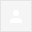 The formal pre-application consultation commenced 18th December and will run until the 22 January 2020.  The consultation period will run for slightly longer than the minimum 28 days to account for the Christmas period.Greenlink Interconnector Limited is intending to apply for planning permission to Pembrokeshire County Council (PCC) and Pembrokeshire Coast National Park Authority (PCNPA) for the following:PCC Outline Planning Application:   Proposed development of a Converter Station and upgraded permanent access road from Wallaston Cross to the Converter Station in addition to associated landscaping, drainage and other supporting infrastructure associated with the development at land to the south of Pembroke Power Station.
 PCC Full Planning Application:   Proposed development of underground HVDC and HVAC cables and associated works extending from the boundary with PCNPA at Neath Farm to land immediately south of the National Grid substation at Pembroke Power Station.
 PCNPA Full Planning Application:   Proposed development of underground HVDC cables and associated works extending from the landfall site at Freshwater West to the boundary with PCC at Neath Farm.All draft planning application documents for the three onshore planning applications are available on the Greenlink website at the link below:https://www.greenlink.ie/wales-onshore-planningOnce the consultation ends Greenlink will work to ensure that all comments raised have been fully considered and addressed prior to submitting the final applications.Anyone who wishes to make representations about the proposed development must write to the applicant/agent via email greenlink@arup.com or by post to Greenlink, Arup, 4th Floor, 4 Pierhead Street, Cardiff CF10 4QP by the 22nd January 2020.Start of Formal Pre-Application Consultation for Greenlink Interconnector Onshore Planning Applications